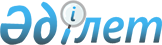 О внесении изменения в постановление Правительства Республики Казахстан от 
21 декабря 2004 года N 1351Постановление Правительства Республики Казахстан от 17 января 2005 года
N 20      Правительство Республики Казахстан ПОСТАНОВЛЯЕТ: 

      1. Внести в постановление  Правительства Республики Казахстан от 21 декабря 2004 года N 1351 "О заключении Соглашения между Правительством Республики Казахстан и Правительством Российской Федерации о сотрудничестве по созданию казахстанского спутника связи и вещания "KAZSAT" следующее изменение: 

      проект Соглашения между Правительством Республики Казахстан и Правительством Российской Федерации о сотрудничестве по созданию казахстанского спутника связи и вещания "KAZSAT", одобренный вышеуказанным постановлением, изложить в новой редакции согласно приложению к настоящему постановлению. 

      2. Настоящее постановление вступает в силу со дня подписания. 

 

      Премьер-Министр 

      Республики Казахстан Приложение                

к постановлению Правительства        

Республики Казахстан            

от  17 января 2005 года N 20        

Проект             СОГЛАШЕНИЕ 

между Правительством Республики Казахстан и Правительством 

Российской Федерации о сотрудничестве по созданию казахстанского 

спутника связи и вещания "KAZSAT"       Правительство Республики Казахстан и Правительство Российской Федерации, именуемые в дальнейшем Сторонами, 

      принимая во внимание Соглашение  между Республикой Казахстан и Российской Федерацией об основных принципах и условиях использования космодрома "Байконур" от 28 марта 1994 года, Соглашение  между Республикой Казахстан и Российской Федерацией о развитии сотрудничества по эффективному использованию комплекса "Байконур" от 9 января 2004 года и Договор аренды комплекса "Байконур" между Правительством Республики Казахстан и Правительством Российской Федерации от 10 декабря 1994 года, 

      исходя из интересов развития взаимовыгодного сотрудничества между Республикой Казахстан и Российской Федерацией в области освоения и использования космического пространства, 

      согласились о нижеследующем:  Статья 1       Целью настоящего Соглашения являются определение основных принципов и условий для осуществления сотрудничества Сторон по созданию казахстанского спутника связи и вещания "KAZSAT" на геостационарной орбите и создание на его базе казахстанской космической системы связи и вещания.  Статья 2       Сотрудничество во исполнение настоящего Соглашения осуществляется в соответствии с законодательством государств Сторон, не противоречащим настоящему Соглашению, с соблюдением общепризнанных норм и принципов международного права и без ущерба для выполнения Сторонами обязательств по другим Соглашениям, участниками которых являются их государства.  Статья 3       Уполномоченными органами по настоящему Соглашению являются: 

      от Казахстанской Стороны - Агентство Республики Казахстан по информатизации и связи, Министерство образования и науки Республики Казахстан; 

      от Российской Стороны - Федеральное космическое агентство и Министерство информационных технологий и связи Российской Федерации. 

      Для целей настоящего Соглашения термин "сотрудничающие организации" означает организации, выполняющие (оказывающие) конкретные работы (услуги) в рамках настоящего Соглашения. 

      Сотрудничающими организациями по выполнению (оказанию) конкретных работ (услуг), связанных с выполнением обязательств по разработке, изготовлению, запуску на геостационарную орбиту и последующей эксплуатации казахстанского спутника "KAZSAT", а также с созданием наземного комплекса управления и системы мониторинга связи на территории Республики Казахстан, являются: 

      от Казахстанской Стороны - акционерное общество "Республиканский центр космической связи и электромагнитной совместимости радиоэлектронных средств", акционерное общество "Казсат"; 

      от Российской Стороны - Федеральное государственное унитарное предприятие "Государственный космический научно-производственный центр имени М.В. Хруничева", Федеральное государственное унитарное предприятие "Космическая связь". 

      Стороны незамедлительно информируют друг друга по дипломатическим каналам в случае изменения их уполномоченных органов и сотрудничающих организаций.  Статья 4       Спутник "KAZSAT" выводится на геостационарную орбиту и размещается в предоставляемой временно в скоординированной российской орбитальной позиции на геостационарной орбите, определяемой по согласованию Сторон, с необходимым для спутника "KAZSAT" частотно-поляризационным планом по отдельному соглашению между администрациями связи Сторон, определяющему вопросы международной координации орбитально-частотного ресурса.  Статья 5       Сотрудничающие организации определяют согласованные требования и характеристики спутника, наземного комплекса управления и системы мониторинга связи космической системы связи и вещания "KAZSAT", орбитально-частотного ресурса, условия сдачи-приемки спутника "KAZSAT" и объектов наземного комплекса управления и системы мониторинга связи в эксплуатацию, подготовки и обучения казахстанского персонала и реализуют их в рамках контракта.  Статья 6       Принципы, нормы и процедуры организационного, финансового, правового и технического характера по работам, проводимым в рамках настоящего Соглашения, являются предметом отдельных контрактов (договоров). 

      Стороны не несут ответственности по обязательствам, вытекающим из отдельных контрактов (договоров), заключенных сотрудничающими организациями.  Статья 7       Казахстанская Сторона в рамках настоящего Соглашения обеспечивает: 

      финансирование работ и услуг в необходимых объемах; 

      создание на территории Республики Казахстан объектов наземной инфраструктуры, необходимых для размещения и эксплуатации наземного комплекса управления спутником "KAZSAT" и системы мониторинга связи.  Статья 8       С учетом процедуры координационных мероприятий в Международном союзе электросвязи по казахстанской спутниковой системе, Российская Сторона, располагающая к моменту запуска спутника "KAZSAT" временно свободным орбитально-частотным ресурсом на геостационарной орбите, предоставляет Казахстанской Стороне на временной основе (на срок активного существования спутника на орбите, но не более 15 лет) скоординированный орбитально- частотный ресурс по согласованию Сторон с необходимым для спутника "KAZSAT" частотно-поляризационным планом, а также с учетом действующих международных координационных соглашений. 

      Стороны осуществляют обмен информацией по вопросам выделения радиочастотного спектра и содействуют друг другу в вопросах координации орбитально-частотных присвоений в Международном союзе электросвязи, включая вопросы совместной защиты распределения частот.  Статья 9       Стороны совместно обеспечивают регистрацию спутника "KAZSAT" в качестве космического объекта на геостационарной орбите в соответствии с Конвенцией  о регистрации объектов, запускаемых в космическое пространство, от 14 января 1975 года.  Статья 10       Оборудование и комплектующие, включая вспомогательное оборудование, программное обеспечение (далее - Оборудование), которые будут ввозиться на таможенную территорию Республики Казахстан, в том числе из третьих стран, для целей реализации проекта создания и поставки на орбиту казахстанского спутника "KAZSAT", наземного комплекса управления и системы мониторинга связи полностью освобождаются на территории Республики Казахстан от взимания таможенных платежей, налогов и иных сборов. 

      Таможенное оформление Оборудования осуществляется без предоставления лицензий и других разрешений государственных органов Казахстанской Стороны только при наличии выдаваемого уполномоченным органом Казахстанской Стороны документа, подтверждающего использование Оборудования в целях настоящего Соглашения.  Статья 11       Стороны обеспечивают охрану интеллектуальной собственности, используемой в ходе сотрудничества по настоящему Соглашению, в соответствии с законодательством государств Сторон, а также международными договорами, участниками которых одновременно являются государства Сторон. 

      Сотрудничество в рамках настоящего Соглашения не затрагивает прав сотрудничающих организаций и Сторон на интеллектуальную собственность, полученную ими до начала совместной деятельности в рамках настоящего Соглашения или вне его.  Статья 12       Стороны, уполномоченные органы и сотрудничающие организации осуществляют обмен конфиденциальной информацией в порядке, установленном законодательством государств Сторон и настоящим Соглашением. 

      Конфиденциальная информация обозначается Сторонами, уполномоченными органами и сотрудничающими организациями путем проставления на носителе указанной информации отметки "Конфиденциально". Ответственность за такое обозначение возлагается на ту Сторону, уполномоченный орган или сотрудничающую организацию, информация которых требует такой конфиденциальности. 

      Передача и защита секретной информации осуществляются в порядке, предусмотренном законодательством государства передающей Стороны и Соглашением между Правительством Республики Казахстан и Правительством Российской Федерации о взаимной защите секретной информации от 7 июля 2004 года. 

      Каждая Сторона, ее уполномоченный орган или сотрудничающая организация охраняют полученную от другой Стороны, ее уполномоченного органа или сотрудничающей организации секретную и/или конфиденциальную информацию в соответствии с законодательством своего государства. 

      Любая информация о совместных разработках, выполненных в рамках настоящего Соглашения, может передаваться третьим сторонам, не являющимся его участниками, только по согласию Сторон, оформленному в письменном виде.  Статья 13       Стороны и их уполномоченные органы могут информировать общественность о деятельности по настоящему Соглашению, заранее координируя друг с другом свои действия.  Статья 14       В случае возникновения споров между Сторонами или их уполномоченными органами, связанных с толкованием и/или осуществлением настоящего Соглашения, Стороны или их уполномоченные органы в первую очередь проводят консультации или переговоры для достижения дружественного урегулирования по дипломатическим каналам. 

      При отсутствии согласия относительно других методов урегулирования споры, не урегулированные в соответствии с процедурами, предусмотренными в части первой настоящей статьи, в течение 6 месяцев после того, как одна из Сторон направит письменный запрос 

другой Стороне об урегулировании, могут по просьбе любой из Сторон передаваться на разбирательство в Арбитражный суд, учреждаемый в соответствии с правилами ЮНСИТРАЛ.  Статья 15       Настоящее Соглашение временно применяется со дня его подписания и вступает в силу с даты получения последнего письменного уведомления о выполнении Сторонами внутригосударственных процедур, необходимых для вступления его в силу. 

      Настоящее Соглашение действует до полного выполнения Сторонами принятых на себя обязательств. 

      Любая Сторона может прекратить действие настоящего Соглашения путем направления письменного уведомления другой Стороне о своем намерении прекратить его действие не менее чем за 6 месяцев до предполагаемой даты прекращения его действия. 

      Прекращение действия настоящего Соглашения не служит правовым основанием для пересмотра прав или обязательств юридических лиц, возникших в связи с исполнением настоящего Соглашения до прекращения его действия. 

      В настоящее Соглашение могут быть внесены изменения и дополнения путем заключения между Сторонами отдельных протоколов. Данные протоколы вступают в силу в день получения последнего письменного уведомления о выполнении внутригосударственных процедур, необходимых для их вступления в силу. 

      Совершено в городе ___________ "__" _______2005 года в двух экземплярах, на казахском и русском языках, причем оба текста имеют одинаковую силу. 

 

      За Правительство                              За Правительство 

     Республики Казахстан                          Российской Федерации 
					© 2012. РГП на ПХВ «Институт законодательства и правовой информации Республики Казахстан» Министерства юстиции Республики Казахстан
				